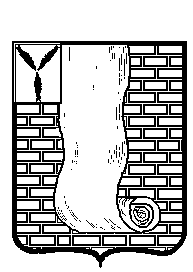 АДМИНИСТРАЦИЯКРАСНОАРМЕЙСКОГО МУНИЦИПАЛЬНОГО РАЙОНА САРАТОВСКОЙ ОБЛАСТИПОСТАНОВЛЕНИЕг. КрасноармейскО         внесении       изменений         в    Административныйрегламент        предоставления      муниципальной     услуги«Предоставление   земельных  участков,     находящихся    в государственной      или      муниципальной   собственности,гражданам для индивидуального жилищного строительстваведения личного подсобного хозяйства в границах населен-ного пункта, садоводства, дачного хозяйства,  гражданам  икрестьянским (фермерским) хозяйствам для осуществления крестьянским (фермерским) хозяйством его деятельности»         В соответствии с Федеральным  законом от 27.07.2010г. № 210-ФЗ «Об организации  предоставления государственных и муниципальных услуг», Уставом Красноармейского муниципального района Саратовской области, администрация Красноармейского муниципального района  ПОСТАНОВЛЯЕТ:       1.   Внести в  Административный регламент предоставления муниципальной услуги  «Предоставление   земельных  участков,     находящихся    в    государственной      или      муниципальной   собственности, гражданам для индивидуального жилищного строительства ведения личного подсобного хозяйства в границах населенного пункта, садоводства, дачного хозяйства,  гражданам  и крестьянским (фермерским) хозяйствам для осуществления крестьянским (фермерским) хозяйством его деятельности», утвержденный постановлением администрации Красноармейского муниципального района Саратовской области  от 15.11.2016г. № 804, следующие изменения:           - пункт 2.19 изменить, изложив в следующей  редакции:«2.19 Образования земельного участка для его продажи или предоставления в аренду путем проведения аукциона может осуществляться по инициативе заинтересованных в предоставлении земельного участка гражданина или юридического лица. В этом случае образование земельного участка подготовка аукциона предусматривает подготовку заинтересованными в предоставлении земельного участка гражданином или юридическим лицом». - пункт 2.14 изменить, изложив в новой редакции:«2.14 Общий срок предоставления муниципальной услуги, предусмотренной настоящим Административным регламентом, не более чем восемнадцать дней со дня поступления заявления о предварительном согласовании предоставления земельного участка или о предоставлении земельного участка для индивидуального жилищного строительства, ведения личного подсобного хозяйства в границах населенного пункта, садоводства, дачного хозяйства, заявления гражданина или крестьянского (фермерского) хозяйства о предварительном согласовании предоставления земельного участка или о предоставлении земельного участка для осуществления крестьянским (фермерским) хозяйством его деятельности».          2. Организационному - контрольному отделу администрации Красноармейского муниципального района Саратовской области опубликовать настоящее постановление путем размещения на официальном сайте администрации Красноармейского муниципального района в информационно-телекоммуникационной сети «Интернет» (http://krasnoarmeysk64.ru//)          3. Контроль за исполнением настоящего постановления возложить на заместителя главы администрации Красноармейского муниципального района Е.В. Наумову.             4. Настоящие постановление вступает в силу со дня его официального опубликования (обнародования).               Глава Красноармейского             муниципального района                                                                         А.И. ЗотовОт26 ноября 2020г.№724От26 ноября 2020г.№724